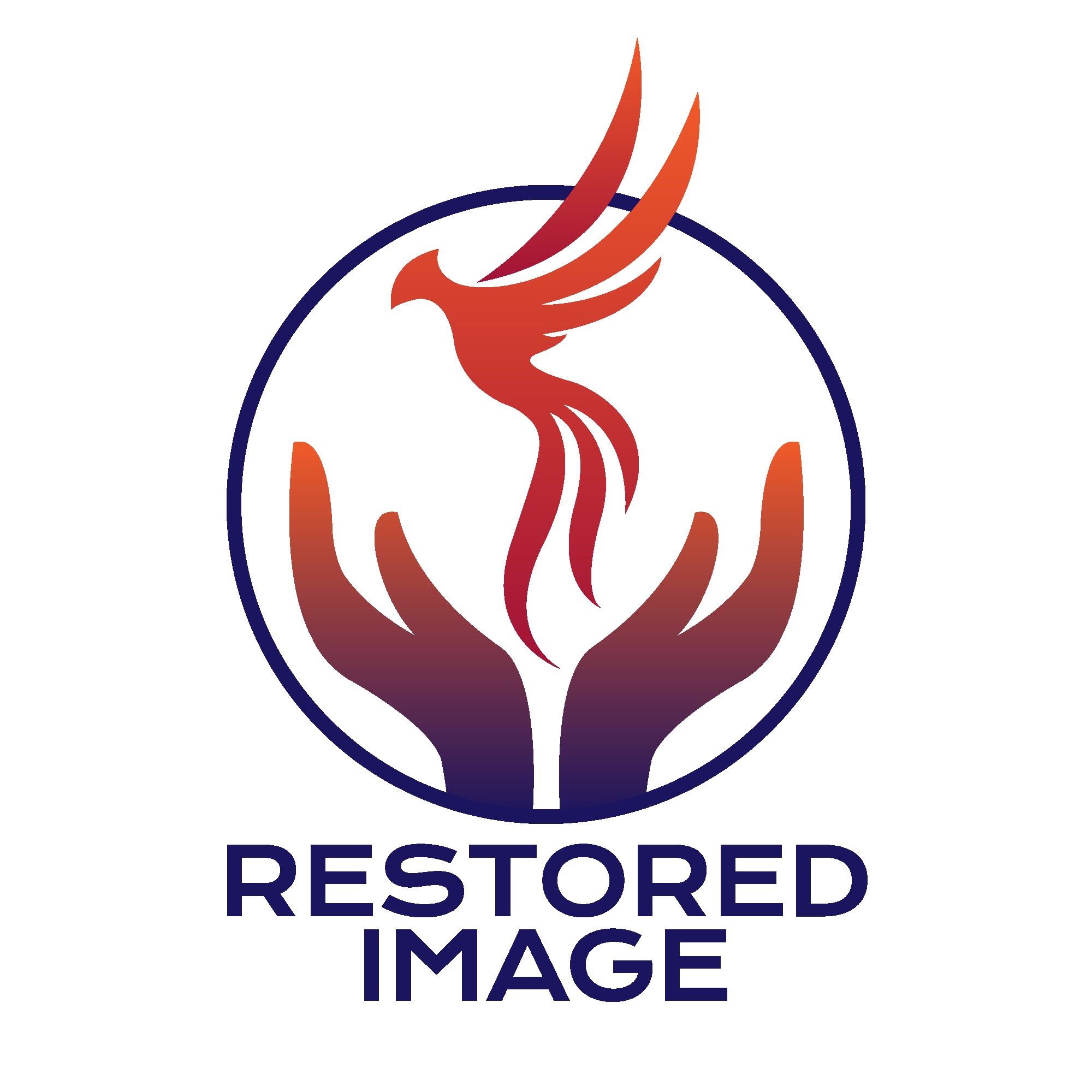 Volunteer FormPlease Print Information Below in Blue or Black InkVolunteer’s Name:_____________________________________________________________________Volunteers Cell Number/ Email:________________________________________________________________________________________________________________________________________________Emergency Contact-Name/Number:____________________________________________________________________________________________________________________________________________Volunteering Location/Type of Service: _________________________________________________________________________________________________________________________________________Volunteer- Dates/Times:Sunday:______________________________________________________________________________Monday:_____________________________________________________________________________Tuesday:______________________________________________________________________________Wednesday:___________________________________________________________________________Thursday:_____________________________________________________________________________Friday:_______________________________________________________________________________Saturday:_____________________________________________________________________________Volunteers Signature/Date:_______________________________________________________